6:3	 Cell Division in Prokaryotes ASEXUAL REPRODUCTION: production of offspring from one parent Example:BINARY FISSION: a form of asexual reproduction in single-celled organisms by which one cell divides into two cells of the same size, division of prokaryotes 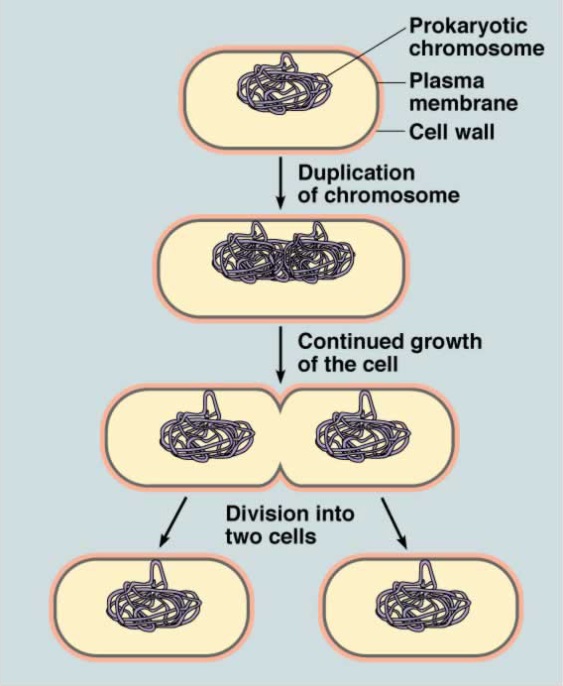 The DNA is copied, resulting in two identical chromosomes attached to the inside of the cell membrane. The cell grows until it reaches approximately twice the cell’s original size.The growing cell membrane pushes inward and the cell is constricted at the center. A new cell wall forms around the new membrane. 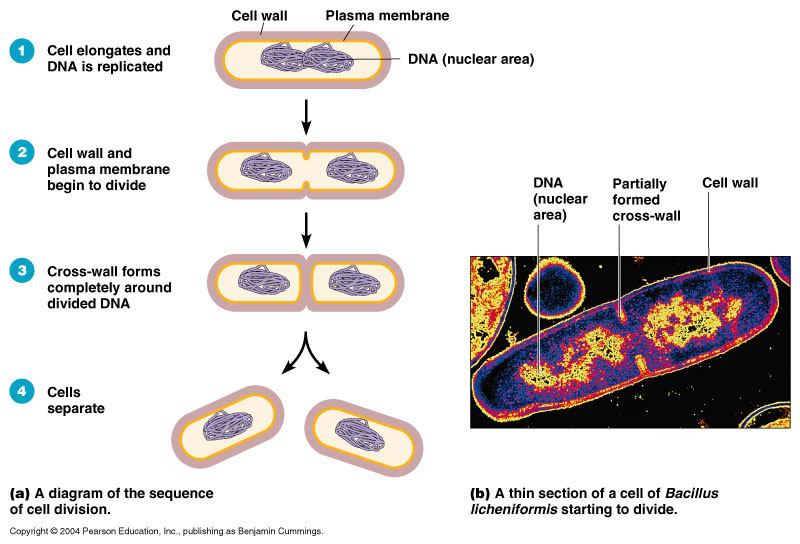 6:4 Cell Division in EukaryotesASEXUAL REPRODUCTION: production of offspring from one parent Example:MITOSIS: occurs in eukaryotic cells, a process of cell division that forms two new nuclei, each of which has the same number of chromosomes SEXUAL REPRODUCTION: reproduction in which sex cells from two parents unite Examples:MEIOSIS: a process in cell division during which the number of chromosomes decreases to half the original number by two divisions of the nucleus, which results in the production of sex cellsCELL CYCLE:  sequence of events that occurs during the life of a cell from cell division to cell division.EVENTS OF THE CELL CYCLE:Interphase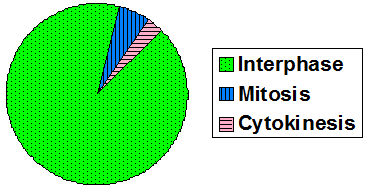 MitosisCytokinesis                   The Cell Cycle is a continuous process; cells are at some point in the cycle at all times.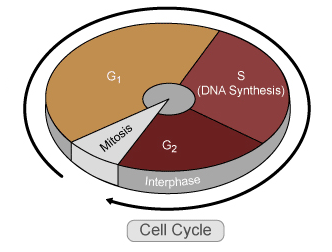 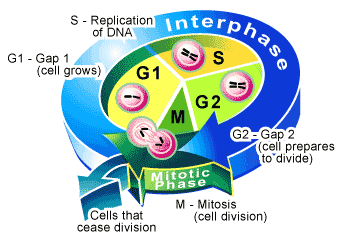 